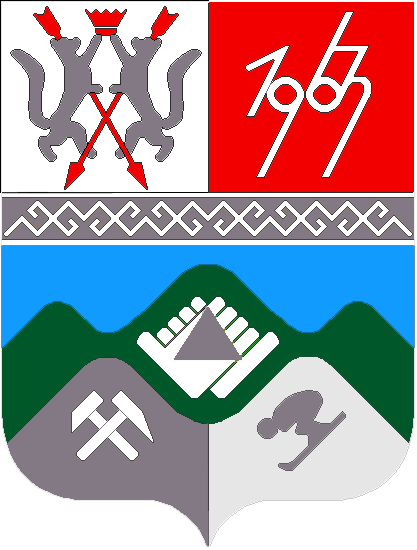 КЕМЕРОВСКАЯ ОБЛАСТЬМУНИЦИПАЛЬНОЕ ОБРАЗОВАНИЕ «ТАШТАГОЛЬСКИЙ МУНИЦИПАЛЬНЫЙ РАЙОН»СОВЕТ НАРОДНЫХ ДЕПУТАТОВ ТАШТАГОЛЬСКОГО МУНИЦИПАЛЬНОГО РАЙОНАРЕШЕНИЕот «08»  ноября 2016 года № 227-ррПринято Советом народных депутатов Таштагольского муниципального района от 08 ноября 2016 годаОб утверждении  порядка формирования, ведения, обязательного опубликования перечней муниципального  имущества Таштагольского муниципального района, свободного от прав третьих лиц (за исключением имущественных прав субъектов малого и среднего предпринимательства), предназначенного для предоставления его во владение и (или) в пользование на долгосрочной основе (в том числе по льготным ставкам арендной платы) субъектам малого и среднего предпринимательства и организациям, образующим инфраструктуру поддержки субъектов малого и среднего предпринимательстваРуководствуясь Федеральным законом от 24.07.2007 года № 209-ФЗ «О развитии малого и среднего предпринимательства в Российской Федерации», Федеральным законом от 26.07.2006 года № 135-ФЗ «О защите конкуренции», Приказом Федеральной антимонопольной службы от 10.02.2010  года № 67 «О порядке проведения конкурсов или аукционов на право заключения договоров аренды, договоров безвозмездного пользования, договоров доверительного управления имуществом, иных договоров, предусматривающих переход прав в отношении государственного или муниципального имущества, и перечне видов имущества, в отношении которого заключение указанных договоров может осуществляться путем проведения торгов в форме конкурса» руководствуясь Уставом муниципального образования «Таштагольский муниципальный район, Совет народных депутатов Таштагольского муниципального района  РЕШИЛ:1. Утвердить  порядок формирования, ведения, обязательного опубликования перечней муниципального  имущества Таштагольского муниципального района, свободного от прав третьих лиц (за исключением имущественных прав субъектов малого и среднего предпринимательства), предназначенного для предоставления его во владение и (или) в пользование на долгосрочной основе (в том числе по льготным ставкам арендной платы) субъектам малого и среднего предпринимательства и организациям, образующим инфраструктуру поддержки субъектов малого и среднего предпринимательства, согласно приложению.2. Настоящее решение опубликовать в газете «Красная Шория» и разместить на официальном сайте администрации Таштагольского муниципального района в информационно-телекоммуникационной сети «Интернет».3. Настоящее решение вступает в силу с момента его опубликования.Глава Таштагольского муниципального района                                                              В. Н. МакутаПредседатель  Совета народных депутатов  Таштагольского муниципального района                                 И. Г. Азаренок                                                              Приложение к решению Совета народных депутатов Таштагольского муниципального района № 227-рр от 08 ноября 2016 года Порядок формирования, ведения, обязательного опубликования перечней муниципального  имущества Таштагольского муниципального района, свободного от прав третьих лиц (за исключением имущественных прав субъектов малого и среднего предпринимательства), предназначенного для предоставления его во владение и (или) в пользование на долгосрочной основе (в том числе по льготным ставкам арендной платы) субъектам малого и среднего предпринимательства и организациям, образующим инфраструктуру поддержки субъектов малого и среднего предпринимательства1. Общие положения1.1. Настоящий Порядок определяет процедуру формирования, ведения и обязательного опубликования перечней муниципального  имущества Таштагольского муниципального района , свободного от прав третьих лиц (за исключением имущественных прав субъектов малого и среднего предпринимательства), предназначенного для передачи во владение и (или) в пользование на долгосрочной основе (в том числе по льготным ставкам арендной платы) субъектам малого и среднего предпринимательства и организациям, образующим инфраструктуру поддержки субъектов малого и среднего предпринимательства (далее - перечни).1.2. Перечни представляют собой изменяемые, обновляемые и дополняемые по мере необходимости информационные банки данных, содержащие сведения о муниципального  имущества Таштагольского муниципального района, свободном от прав третьих лиц (за исключением имущественных прав субъектов малого и среднего предпринимательства), которое может быть использовано только в целях предоставления его во владение и (или) в пользование на долгосрочной основе (в том числе по льготным ставкам арендной платы) субъектам малого и среднего предпринимательства и организациям, образующим инфраструктуру поддержки субъектов малого и среднего предпринимательства.1.3. Перечни утверждаются постановлениями Администрации Таштагольского муниципального района.1.4. Формирование и ведение перечней осуществляет Комитет по управлению муниципальным  имуществом  Таштагольского муниципального района.2. Формирование перечней2.1. Формирование перечней осуществляется в целях оказания имущественной поддержки субъектам малого и среднего предпринимательства и организациям, образующим инфраструктуру поддержки субъектов малого и среднего предпринимательства (далее - субъекты).2.2. Включению в перечни подлежат объекты недвижимости и земельные участки, являющиеся муниципальной собственностью Таштагольского муниципального района, составляющие казну Таштагольского муниципального района.2.3. Перечни содержат сведения об объектах недвижимости и земельных участках, являющихся муниципальным  имуществом Таштагольского муниципального района, позволяющие однозначно их идентифицировать:2.3.1. Для объектов недвижимости - наименование объекта, адрес объекта, площадь (кв.м.), цели передачи.2.3.2. Для земельных участков - кадастровый номер земельного участка, местоположение, площадь (га).2.4. Сведения о включении объектов недвижимости и земельных участков, являющихся муниципальным  имуществом Таштагольского муниципального района (далее - имущество), в перечни отражаются в реестре муниципального  имущества Таштагольского муниципального района.3. Ведение перечней3.1. Ведение перечней означает выполнение следующих процедур: включение имущества в перечни, внесение изменений в перечни, исключение имущества из перечней.3.2. Включение имущества в перечни означает первичное внесение в них сведений об имуществе, предусмотренных пунктом 2.3 настоящего Порядка.3.3. Внесение изменений в перечни означает внесение изменившихся сведений об имуществе, предусмотренных пунктом 2.3 настоящего Порядка.3.4. Исключение имущества из перечней означает прекращение их учета и осуществляется в случаях:3.4.1. Списания, гибели или уничтожения имущества, а также изменения характеристик имущества, в результате которого оно становится непригодным для использования субъектами по целевому назначению.3.4.2. Возникновения потребности в данном имуществе у органа местного самоуправления Таштагольского муниципального района  для осуществления своих полномочий, муниципального предприятия Таштагольского муниципального района, муниципального  учреждения Таштагольского муниципального района  (при отсутствии заключенного договора аренды с субъектом).3.4.3. Необходимости передачи имущества в федеральную или государственную  собственность  Кемеровской области (при отсутствии заключенного договора аренды с субъектом).4. Порядок опубликования перечней4.1. Сведения, содержащиеся в перечнях, являются открытыми и общедоступными.4.2. Перечни, а также все изменения и дополнения к ним, подлежат обязательному официальному опубликованию в газете "Красная Шория» и на официальном сайте Администрация Таштагольского муниципального района  в течение тридцати календарных дней с момента их утверждения.